Questions adapted from Score21 and SchoolNet 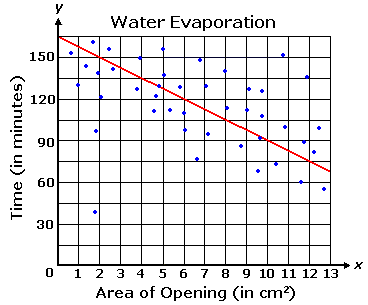 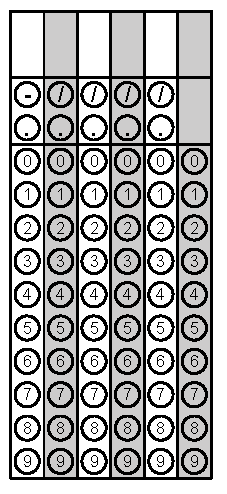 Problem 1Problem 2Gridded ResponseMondayAlan is standing on a hill 80 ft. high.  He throws a ball upward with an initial velocity of 64 feet per second.  If the height of the ball is modeled by the functionh(t) = -16t2 + 64t + 80, what was the maximum height the ball reached?The longer leg of a right triangle is 2 cm more than the shorter leg.  The hypotenuse is 4 cm more than the shorter leg.  Find the length of the shorter leg.Problem 2TuesdayForest Middle School Band held a bake sale.  The number of cupcakes sold was four more than twice the number of cookies sold.  The band sold 52 cupcakes and cookies.  If each cupcake was $4.00, how much money did they make on cupcakes?What is the equation of the line that is perpendicular to side AB and goes through the midpoint of side AB?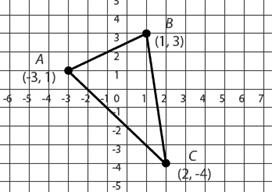 Problem 1WednesdayWhat is the value of f() when f(x) = x2 + 3x – 2?  Write your answer as a fraction in lowest terms if necessary. Surbi bought a car for $25,000.  The price of the car depreciated each year and the value of the car is modeled by the function          f(x) = 25,000(.85)x.  By what percent does the car value depreciate each year?Problem 1ThursdayThe product of two consecutive odd integers is 99.  What is the sum of the integers?During a basketball game, a concession stand only sells nachos and hotdogs.  Nachos are $2.50 and hot dogs are $2.00.  If the concession stand sold 144 items and made $336, how many nachos were sold?Problem 2 FridayWebb invested $1750 in an account earning 13.5% interest compounded monthly for a two year period.  What is the balance, to the nearest dollar, at the end of the two years?  Use .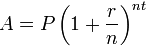 According to the graph below, on average how long does it take water to evaporate through an opening 8 cm2?Problem 2